REGULAMIN 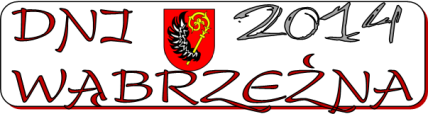 XIV EDYCJI POWIATOWEGO KONKURSU LITERACKIEGO Z CYKLU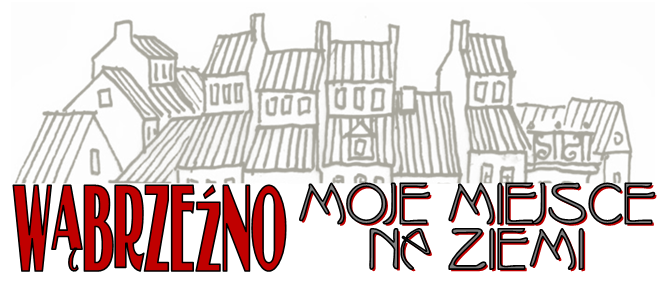 ORGANIZATOR KONKURSU:Miejska i Powiatowa Biblioteka Publiczna im. Witalisa Szlachcikowskiego w Wąbrzeźnie, ul. Wolności 38 tel./fax 56 688 28 92, tel. 56 688 18 21 e-mail: xbiblo@poczta.onet.pl              www.bibliotekawno.freevar.comW XIV edycji cyklu „Wąbrzeźno – moje miejsce na ziemi” proponujemy dwa rodzaje konkursów do wyboru:Konkurs literacki.Konkurs krasomówczy pn. „Opowiadacze lokalnych historii”.Cele konkursówBudowanie i utrwalanie wąbrzeskiej tożsamości regionalnej  i narodowej.Zachęcanie do poznania historii rodzinnych i społecznych na tle historii ziemi wąbrzeskiej.Rozwijanie literackich inwencji twórczych w celu zachowania lokalnej pamięci społecznej.Kształcenie umiejętności komunikacji słowem.Uczestnicy konkursówDo udziału w konkursie literackim i krasomówczym zapraszamy serdecznie dzieci i młodzież od 12 roku życia oraz osoby dorosłe   z powiatu wąbrzeskiego.KONKURS LITERACKIZadaniem uczestników konkursu literackiego jest napisanie pracy literackiej – związanej z Wąbrzeźnem lub powiatem wąbrzeskim – na jeden z proponowanych tematów:                                                             „Jak to dawniej u nas bywało…” - opis dawnych obrzędów świątecznych i tradycji życia rodzinnego i społecznego, zwyczajów kultywowanych w rodzinie przy okazji różnego rodzaju świąt (kościelnych, państwowych i rodzinnych).  lub    „Dwójka za sto lat” – ten temat proponujemy w związku z przypadającym w tym roku  100. jubileuszem Szkoły Podstawowej Nr 2 w Wąbrzeźnie. Osoby, które go wybiorą powinny przedstawić swoją wizję „dwójki”  -  jaka mogłaby być za 100 lat.Prace mogą zawierać zdjęcia, dokumenty lub ich fotokopie, rysunki   – będzie to dodatkowo punktowane.Maksymalna ilość stron  - 20 formatu A4. Prace mogą być nadsyłane w formie elektronicznej.Praca powinna być podpisana imieniem i nazwiskiem i zawierać adres zamieszkania lub szkoły, ewentualnie telefon.Termin nadsyłania prac – 28 maja 2014r., podsumowanie konkursu i wręczenie nagród – 6 czerwca 2014r.AUTORZY NAJLEPSZYCH PRAC OTRZYMAJĄ NAGRODY STAROSTY I BURMISTRZAUWAGA! organizator zastrzega sobie:Prawo do pozostawienia w zbiorach prac konkursowych.Prawo do ich publikacji, reprodukowania, wystawiania.Prawo do publikacji imion i nazwisk laureatów i uczestników konkursu w materiałach reklamowych organizatora, w mediach    i w Internecie.Udział w konkursie jest jednoznaczny z akceptacją wszystkich punktów regulaminu.KONKURS KRASOMÓWCZYOPOWIADACZE LOKALNYCH HISTORIIZadaniem uczestnika konkursu jest przygotowanie i ustna prezentacja historii związanej z ziemią wąbrzeską lub jej znaną postacią, rodzina. Należy w jak najdoskonalszej formie zawrzeć konkretną i ciekawą treść – opowiedzieć o swoim regionie, popularyzując w ten sposób jego historie i walory.Tekst nie może być odczytany.Maksymalny czas prezentacji – 5 minut.Chętni proszeni są o wypełnienie karty zgłoszenia (dostępna również na stronie internetowej organizatora konkursu) i przesłanie jej do wąbrzeskiej biblioteki (można tego dokonać za pośrednictwem bibliotek publicznych z powiatu wąbrzeskiego) do 30 maja 2014r.Jury oceniać będzie:Poprawność językową prezentacji.Umiejętność swobodnego, barwnego władania językiem ojczystym.Zawartość merytoryczną wypowiedzi, jej oryginalność.Ogólny wyraz artystyczny.DLA ZWYCIĘZCÓW PRZEWIDZIANE SĄ NAGRODY STAROSTY I BURMISTRZAPrezentacja odbędzie się 6 czerwca 2014r. podczas uroczystego podsumowania konkursu literackiego. Uczestnicy zostaną powiadomieni indywidualnie o szczegółach.KARTA ZGŁOSZENIA UCZESTNIKA NA KONKURS KRASOMÓWCZY„OPOWIADACZE LOKALNYCH HISTORII”Imię i nazwisko..................................................................................................................................Adres:     ………………………………………………………………………………………………………………………………………….Telefon kontaktowy: ………………………………………………………………………………………………………………….Kategoria wiekowa: ……………………………………………………………………………………………………………..Imię i nazwisko nauczyciela/opiekuna  (w przypadku osób niepełnoletnich):…………………………………………………………………………………………………………………………………………………………..Repertuar..........................................................................................................................................                                                              Oświadczam, że zapoznałem się z tekstem Regulaminu Konkursu i akceptuję jego treść.   Oświadczam, że zgodnie ustawą z dnia 29 sierpnia 1997 r. o ochronie danych osobowych (Dz.U. z 2002 r. Nr 101, poz. 926), wyrażam zgodę na przetwarzanie,  wymienionych w Karcie Zgłoszeniowej moich danych osobowych, przez organizatora konkursu.……………………………………………………………………………….………………………………………………….                                                                                                                   data, miejsce, podpis Uczestnika……….………………………………………………….                                                                                                                   podpis OpiekunaKARTA ZGŁOSZENIA UCZESTNIKA NA KONKURS KRASOMÓWCZY„OPOWIADACZE LOKALNYCH HISTORII”Imię i nazwisko..................................................................................................................................Adres:     ………………………………………………………………………………………………………………………………………….Telefon kontaktowy: ………………………………………………………………………………………………………………….Kategoria wiekowa: ……………………………………………………………………………………………………………..Imię i nazwisko nauczyciela/opiekuna  (w przypadku osób niepełnoletnich):…………………………………………………………………………………………………………………………………………………………..Repertuar..........................................................................................................................................                                                              Oświadczam, że zapoznałem się z tekstem Regulaminu Konkursu i akceptuję jego treść.   Oświadczam, że zgodnie ustawą z dnia 29 sierpnia 1997 r. o ochronie danych osobowych (Dz.U. z 2002 r. Nr 101, poz. 926), wyrażam zgodę na przetwarzanie,  wymienionych w Karcie Zgłoszeniowej moich danych osobowych przez organizatora konkursu.……………………………………………………………………………….………………………………………………….                                                                                                                   data, miejsce, podpis Uczestnika……….………………………………………………….                                                                                                                   podpis Opiekuna